Вас приветствует Санкт-Петербургский Гуманитарный Университет Профсоюзов! 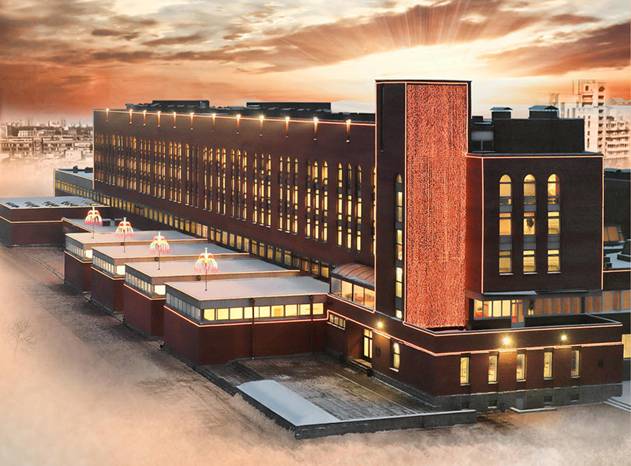 Уже совсем скоро стартует приёмная кампания, и мы приглашаем вас принять участие в конкурсе для поступления в Университет!
Немного об университете
Санкт-Петербургский Гуманитарный университет профсоюзов существует с 1992 года. За это время его дипломы получили около 45 000 специалистов. В настоящее время СПбГУП осуществляет подготовку бакалавров, специалистов и магистров по 14 направлениям:
►ЖУРНАЛИСТИКА
►ЛИНГВИСТИКА
►ПСИХОЛОГИЯ
►РЕКЛАМА И СВЯЗИ С ОБЩЕСТВЕННОСТЬЮ
►ИСТОРИЯ ИСКУССТВ
►МУЗЫКАЛЬНАЯ ЗВУКОРЕЖИССУРА
►РЕЖИССУРА МУЛЬТИМЕДИА
►АКТЕРСКОЕ ИСКУССТВО, РЕЖИССУРА ТЕАТРА
►ХОРЕОГРАФИЯ
►МЕНЕДЖМЕНТ
►ЭКОНОМИКА
►ЮРИСПРУДЕНЦИЯ
►КОНФЛИКТОЛОГИЯ
Университет предоставляет замечательные условия для качественного и комфортного обучения студентов:
- профессорско-преподавательский состав: более 80 докторов наук и профессоров, 150 кандидатов наук и доцентов, 25 народных артистов и заслуженных деятелей науки, культуры и искусств России;
- масштабный библиотечный фонд (600 000 томов) и свободный доступ к высокоскоростному интернету;
- технически продвинутые учебные аудитории и лекционные залы, мультимедийные лаборатории, студия звукозаписи, танцевальная студия и школа актерского мастерства;
- здоровый образ жизни на протяжении всей учебы (тренажерные залы и спортивные залы, сауна с бассейном, солярий, массажный кабинет), множество спортивных секций, качественное и вкусное питание;
- 3D-экскурсия по университету: https://www.gup.ru/uni/about/3dgallery/- Заочное обучение https://www.gup.ru/enroll/help/#specialty- Проживание в Доме Студентов https://www.gup.ru/accommodation/СПбГУП имеет государственную аккредитацию, наши выпускники получают диплом Государственного образца.В настоящее время в СПБГУП порядка 400 бюджетных мест.ВУЗ гарантирует своим выпускникам 100% трудоустройство за счет сотрудничества с различными базами практик (более 4 000 работодателей).По всем вопросам, касающимся поступления в СПбГУП, прошу обращаться по данному номер телефона 8(928)-213-33-80 – Тарасенко Любовь Анатольевна.